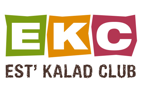 Fiche d’InscriptionNOM : ............................................................ 		Prénom : ………………...………………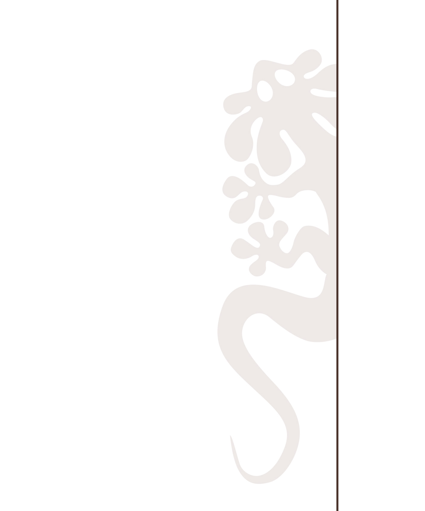 Date de Naissance : ......................................	     	Sexe : ☐ F 	☐ MN° de licence FFME : ....................................N° de téléphone : ..........................................		GSM parental : ………………….………_____________________________________________Autorisation ParentaleJe soussigné(e), Mr/Mme................................... , autorise mon fils / ma fille	☐ à participer à l’Interclubs EKC du samedi 6 mai 2017	☐ pré-inscription						Fait à ........................, le …………… 											Signature :INTERCLUBS EKC 2017Saint-AndréSamedi 6 mai 2017